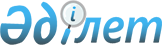 О внесении изменений в приказ Министра внутренних дел Республики Казахстан от 30 июня 2023 года № 532 "Об утверждении Правил оформления, выдачи, замены, сдачи, изъятия и уничтожения паспорта гражданина Республики Казахстан, удостоверения личности гражданина Республики Казахстан, вида на жительство иностранца в Республике Казахстан, удостоверения лица без гражданства и проездного документа"Приказ Министра внутренних дел Республики Казахстан от 20 февраля 2024 года № 146. Зарегистрирован в Министерстве юстиции Республики Казахстан 23 февраля 2024 года № 34044
      ПРИКАЗЫВАЮ:
      1. Внести в приказ Министра внутренних дел Республики Казахстан от 30 июня 2023 года № 532 "Об утверждении Правил оформления, выдачи, замены, сдачи, изъятия и уничтожения паспорта гражданина Республики Казахстан, удостоверения личности гражданина Республики Казахстан, вида на жительство иностранца в Республике Казахстан, удостоверения лица без гражданства и проездного документа" (зарегистрированный в Реестре государственной регистрации нормативных правовых актов за № 32971) следующие изменения:
      в Правилах оформления, выдачи, замены, сдачи, изъятия и уничтожения паспорта гражданина Республики Казахстан, удостоверения личности гражданина Республики Казахстан, вида на жительство иностранца в Республике Казахстан, удостоверения лица без гражданства и проездного документа:
      часть третью пункта 5 изложить в следующей редакции:
      "При оформлении документа, удостоверяющего личность, посредством информационной системы "Регистрационный пункт "Документирование и регистрация населения" (далее - РП ДРН) сотрудником уполномоченного органа производится дактилоскопическая регистрация граждан Республики Казахстан с их согласия, иностранцев и лиц без гражданства в обязательном порядке в соответствии с постановлением Правительства Республики Казахстан от 31 января 2018 года № 36 "Об утверждении Правил проведения дактилоскопической и геномной регистрации".";
       подпункт 1) пункта 6 изложить в следующей редакции:
      "1) документ об оплате государственной пошлины (оплата может осуществляться в кассах банков второго уровня или электронно посредством их мобильных приложений). Лица, освобожденные от уплаты государственной пошлины, в случае отсутствия сведений на них в информационной системе, предъявляют документ, определяющий льготную категорию, установленную подпунктом 4) статьи 622 Кодекса Республики Казахстан "О налогах и других обязательных платежах в бюджет" (Налоговый кодекс)" (далее - Налоговый кодекс);";
       подпункт 1) пункта 13 изложить в следующей редакции:
      "1) документ об оплате государственной пошлины (оплата может осуществляться в кассах банков второго уровня или электронно посредством их мобильных приложений). Лица, освобожденные от уплаты государственной пошлины, в случае отсутствия сведений на них в информационной системе, предъявляют документ, определяющий льготную категорию, установленную подпунктом 4) статьи 622 Налогового кодекса;";
       пункт 18 изложить в следующей редакции:
      "18. Для оформления вида на жительство иностранца в Республике Казахстан иностранцам необходимо лично представить в уполномоченный государственный орган следующие документы:
      1) документ об оплате государственной пошлины (оплата может осуществляться в кассах банков второго уровня или электронно посредством их мобильных приложений). Лица, освобожденные от уплаты государственной пошлины, в случае отсутствия сведений на них в информационной системе, предъявляют документ, определяющий льготную категорию, установленную подпунктом 4) статьи 622 Налогового кодекса;
      2) две фотографии размером 3,5 х 4,5 сантиметра (при оформлении на бумажном бланке формуляра);
      3) действительный заграничный паспорт.";
      в пункте 21:
       подпункт 1) изложить в следующей редакции:
      "1) документ об оплате государственной пошлины (оплата может осуществляться в кассах банков второго уровня или электронно посредством их мобильных приложений). Лица, освобожденные от уплаты государственной пошлины, в случае отсутствия сведений на них в информационной системе, предъявляют документ, определяющий льготную категорию, установленную подпунктом 4) статьи 622 Налогового кодекса;";
       подпункт 2) изложить в следующей редакции:
      "2) три фотографии размером 3,5х4,5 сантиметра (при оформлении на бумажном бланке формуляра);";
       подпункт 1) пункта 32 изложить в следующей редакции:
      "1) документ об оплате государственной пошлины (оплата может осуществляться в кассах банков второго уровня или электронно посредством их мобильных приложений). Лица, освобожденные от уплаты государственной пошлины, в случае отсутствия сведений на них в информационной системе, предъявляют документ, определяющий льготную категорию, установленную подпунктом 4) статьи 622 Налогового кодекса);";
       подпункт 2) пункта 34 изложить в следующей редакции:
      "2) документ об оплате государственной пошлины (оплата может осуществляться в кассах банков второго уровня или электронно посредством их мобильных приложений). Лица, освобожденные от уплаты государственной пошлины, в случае отсутствия сведений на них в информационной системе, предъявляют документ, определяющий льготную категорию, установленную подпунктом 4) статьи 622 Налогового кодекса);";
       пункты 44, 45, 46 исключить.
      2. Комитету миграционной службы Министерства внутренних дел Республики Казахстан в установленном законодательством Республики Казахстан порядке обеспечить:
      1) государственную регистрацию настоящего приказа в Министерстве юстиции Республики Казахстан;
      2) размещение настоящего приказа на интернет-ресурсе Министерства внутренних дел Республики Казахстан после его официального опубликования;
      3) в течение десяти рабочих дней после государственной регистрации настоящего приказа представление в Юридический департамент Министерства внутренних дел Республики Казахстан сведений об исполнении мероприятий, предусмотренных подпунктами 1) и 2) настоящего пункта.
      3. Контроль за исполнением настоящего приказа возложить на курирующего заместителя министра внутренних дел Республики Казахстан и Комитет миграционной службы Министерства внутренних дел Республики Казахстан.
      4. Настоящий приказ вводится в действие по истечении десяти календарных дней после дня его первого официального опубликования.
      "СОГЛАСОВАН"Министерство иностранных делРеспублики Казахстан
					© 2012. РГП на ПХВ «Институт законодательства и правовой информации Республики Казахстан» Министерства юстиции Республики Казахстан
				
      Министр внутренних делРеспублики Казахстан 

Е. Саденов
